CNAS认可标识（实验动物机构）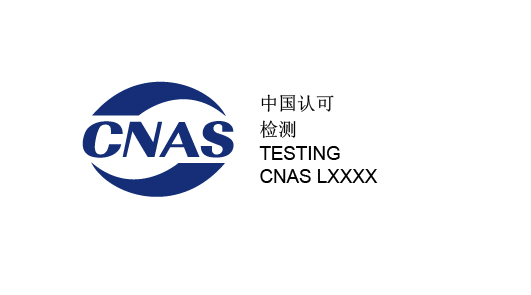 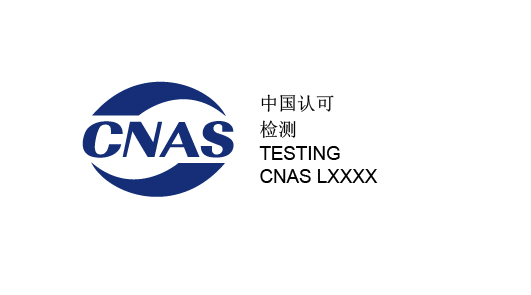 